							Toruń, 19 marca 2024 roku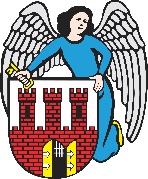     Radny Miasta Torunia        Piotr Lenkiewicz								Sz. Pan								Michał Zaleski								Prezydent Miasta ToruniaWNIOSEKPowołując się na § 18.1 Regulaminu Rady Miasta Torunia zwracam się do Pana Prezydenta z wnioskiem:- o przeprowadzenie prac porządkowych na klatce bloku przy ul. Andersa 81 oraz podjęcie czynności kontrolnych (z włączeniem przeglądu monitoringu) przedmiotowej lokalizacjiUZASADNIENIEOtrzymuję bardzo niepokojące informacje od mieszkańców bloku przy ul. Andersa 81, które dotyczą ciągłych dewastacji wyremontowanej klatki schodowej. Blok przy ww. lokalizacji dzięki staraniom mieszkańców i ich długotrwałym interwencjom do ZGM został poddany finalnie pracom remontowym, które objęły przestrzeń klatki schodowej. Niestety część lokatorów tego budynku nie poczuwa się do jakiejkolwiek chęci utrzymania porządku, co więcej wpuszcza do środka osoby, które w sposób chuligański prowadzą do aktów wandalizmu na klatce. Przedmiotowy teren jest w zasięgu miejskiego monitoringu, mieszkańcy zgłaszali personalny problem do administratora budynku który jest w stanie ustalić tożsamość osób dokonujących ciągłych dewastacji. Bardzo proszę o podjęcie działań wyjaśniających i interwencyjnych aby przywrócić porządek i spokój w budynku oraz czystość na klatce.                                                                         /-/ Piotr Lenkiewicz										Radny Miasta Torunia